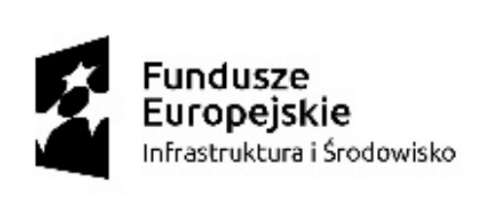 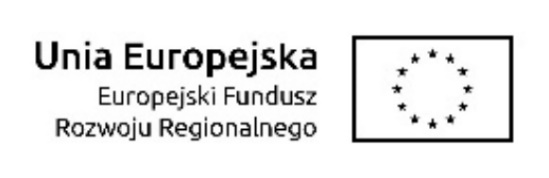 Część nr 10 do SIWZ						  Załącznik nr 3 do SIWZZESTAWIENIE PARAMETRÓW WYMAGANYCHPrzedmiot postępowania: Wózek anestezjologiczno - reanimacyjny – 1 szt.Nazwa producenta/Kraj:Typ/model:Rok produkcji: Sprzęt fabrycznie nowy – nieużywany/ min. 2019 r.UWAGA: Podane wartości stanowią nieprzekraczalne minimum, którego niespełnienie (brak żądanej opcji) spowoduje odrzucenie oferty. Brak opisu lub potwierdzenia wymaganego parametru/warunku traktowany będzie jako brak danego parametru/warunku w oferowanej konfiguracji urządzenia i skutkować będzie odrzuceniem oferty.                                                                           . . . . . . . . . . . . . . . . . . . . . . . . . . . . .     Pieczątka i podpis osoby umocowanej        do reprezentowania WykonawcyLp.Opis parametrów technicznych
Minimalne wymaganiaWymagania
Tak/NieOdpowiedź wykonawcy
Tak/Nie
Oferowana wartość parametru, opis

PunktacjaWózek funkcyjny z kontenerem 4 szufladowym oraz wysuwanym pulpitem TakWózek wykonany w całości ze stali ocynkowanej, malowanej proszkowoTakszuflady o wysokościach użytkowych 3x90 mm, 1x290 mm TakKonstrukcja kolumnowa TakBlat wykonany  z tworzywa ABS wymiarach 630x570 mm (+/- 10 mm) z burtami z trzech stron (z tyłu i po bokach) o wysokości  60 mm (+/- 5 mm)TakKontener szufladowy z zamkiem centralnym, wykonany w systemie podwójnej ścianki.TakFronty wykonane z dwóch paneli tworzących kasetę z uszczelką przeciwpyłową. Tak3 szuflady płytkie  o konstrukcji ramowej, poruszające się na prowadnicach kulkowych o pełnym wysuwie, z mechanizmem samodociągu wyposażone wkłady szufladowe trzypodziałowe wykonane z tworzywa ABS o wymiarach 60x470x80mm TakDolna szuflada głęboka skrzynkowa wykonana z blachy ocynkowana malowana farbą proszkową w kolorze białym poruszająca na prowadnicach kulowych z samodociagiem.  TakUchwyt do przetaczania z prawej strony wózka; TakZespół jezdny składający się z 4 kół o średnicy min. 125 mm (2 koła z hamulcem) oraz 4 krążków odbojowych; wszystkie krawędzie zaokrąglone, bezpieczneTakWózek wyposażony dodatkowo:Takszyna sprzętowa do zawieszenia wyposażenia wózkaTakkosz z systemem otwierania kolanowegoTakUniwersalny uchwyt z pojemnikiem na zużyte igły TakZestaw dozowników 5 sztuk na  materiały opatrunkowo- zabiegowe wraz szyną z min. 2 uchwytami na rękawiczki jednorazowe, dostawianą ze stali kwasoodpornej TakPozostałe wymaganiaDeklaracja zgodności lub Wpis lub zgłoszenie do RWM w Polsce TakGwarancja min. 24 miesiąceTak24 m-ce – 0 pkt.
24 -36 m-cy -5 pkt.Powyżej 36 m-cy -10 pkt.